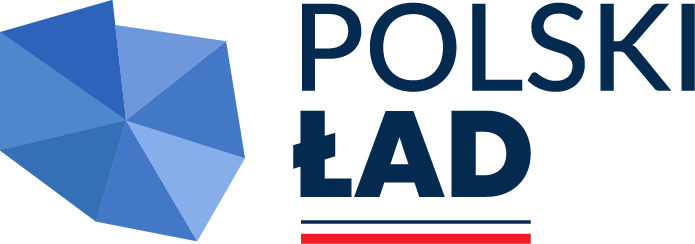 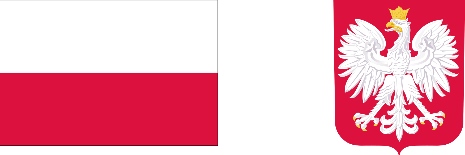 Załącznik nr 1 do SWZ......................................., ................................miejsce 		dnia„Remont ( przebudowa) dróg gminnych i powiatowych na terenie Powiatu Hajnowskiego zniszczonych w wyniku działań związanych z ochroną granicy Państwa”FORMULARZ OFERTOWYZamawiający:Gmina Dubicze Cerkiewneul. Głowna 65, 17 – 204 Dubicze Cerkiewnetel: (85) 682 79 81e-mail: gmina@dubicze-cerkiewne.plDane dotyczące Wykonawcy:Nazwa: 	......………….……………….….………………………………………………………………………Siedziba: ....................................................................................................................................................…….……………………………………………..………….…………………..………Nr tel.: 	……………………………………………... Nr faksu: ………..………...…………….Adres e-mail ..…………………………….  NIP.............................................................................................................................................REGON.........................................................................................................................................Nr rachunku bankowego: .............................................................................................................Osoba do kontaktu w sprawie oferty ..…….………………………………....nr telefonu 		adres e-mail .........................................................................Wielkość przedsiębiorstwa: mikro-/ małe /średnie /duże przedsiębiorstwo(*) – prawidłowe zaznaczyćW odpowiedzi na ogłoszenie w w/w postępowaniu o udzielenie zamówienia publicznego prowadzonym w trybie podstawowym – oferujemy wykonanie przedmiotowego zamówienia za cenę brutto:Zadanie I. Przebudowa dróg gminnych................................................................zł. brutto w tym:1.Droga gminna nr 108674B Grabowiec - Saki ..................................................zł. brutto2 Droga gminna(bez numeru) i część powiatowej nr 1675B od m. Tofiłowce – do drogi powiatowej nr 1655B.............................................................................................................. zł. brutto3 Droga Gminna (bez numeru) od drogi powiatowej nr 1655B do m. Koryciski ..............................................................................................................................zł. brutto4. Droga gminna (bez numeru) od ul. Parkowej w Dubiczach Cerkiewnych do drogi gminnej nr 1450 ..............................................................................................................................zł. bruttoZadanie II. Remont nawierzchni asfaltowych .....................................................zł. brutto w tym:1. Droga dojazdowa do Rolniczej Spółdzielni Produkcyjnej w Starym Korninie .............................................................................................................................. zł. brutto2. Droga –ulica w Tofiłowcach –część DG 108671B, część DP 1675B, DG 108690B ...............................................................................................................................zł. brutto3. Droga w Grabowcu od drogi woj. 685 do DG 108674B ................................. zł. brutto4. Droga Rutka od DP 1676B  –w kierunku Toporki ...........................................zł. bruttoZadanie III. Zakup posypywarki ciągnionej jednoosiowej do posypywania, piaskiem, solą i ich mieszanką o poj. skrzyni mn. 0,7 m² ....................................................................zł. bruttoZadanie IV Tablica informacyjna .........................................................................zł. bruttoOferujemy wykonanie przedmiotu zamówienia za łączną  cenę ryczałtową : ……………..… zł  brutto(słownie: ………………………………………………………) netto …….      (słownie: …………………………………) VAT (……………………..)Zobowiązujemy się do udzielenia pisemnej gwarancji jakości na roboty zgodnie z zapisami SWZ – wynosi – …................. miesięcy (minimum 24 miesięcy warunek konieczny) od daty odbioru końcowego robót.Oświadczamy ponadto, że:Zapoznaliśmy się z treścią SWZ dla niniejszego postępowania.Gwarantujemy wykonanie niniejszego zamówienia zgodnie z treścią SWZ oraz załącznikami. Zobowiązujemy się do wykonania zamówienia w terminach określonych w warunkach umowy.Cena ryczałtowa oferty obejmuje wszystkie koszty wykonania zamówienia – opisane w SWZ oraz wszelkie inne koszty niezbędne do prawidłowego wykonania zamówienia.Sporządziliśmy ofertę zgodnie ze Specyfikacją Warunków Zamówienia.Akceptujemy bez zastrzeżeń projekt umowy i w przypadku wyboru naszej oferty zobowiązujemy się do jej podpisania na warunkach zawartych w SWZ, w miejscu i terminie wskazanym przez Zamawiającego.Uważamy się za związanych niniejszą ofertą na czas wskazany w SWZ, tj. 30 dni od dnia, w którym upływa termin składania ofert.Oświadczamy, że wnieśliśmy wadium w wysokości …................................ zł w dniu …................ w formie …..................................………………..............Zobowiązujemy się do wniesienia zabezpieczenia należytego wykonania umowy w wysokości określonej w SWZ tj. 5 % ceny brutto oferty przed terminem podpisania umowy  w formie: ......................................................................................................Świadomi odpowiedzialności karnej oświadczamy, że załączone do oferty informacje przedstawiają stan prawny i faktyczny aktualny na dzień złożenia oferty (art. 297 k.k.)Oświadczamy, że całość przedmiotu zamówienia zrealizujemy samodzielnie bez udziału podwykonawców/ Oświadczamy, że część zamówienia powierzamy podwykonawcy (podać nazwę firmy): ………………………....……….................…(*) właściwe zaznaczyćWszelką korespondencję w sprawie niniejszego postępowania należy kierować na poniższy adres: tel………………………..fax……………………….email:……………………………Oświadczamy, iż informacje i dokumenty zawarte na stronach nr od …... do ….. stanowią tajemnicę przedsiębiorstwa w rozumieniu przepisów o zwalczaniu nieuczciwej konkurencji, co wykazaliśmy w załączniku do Oferty i zastrzegamy, że nie mogą być one udostępniane.Do niniejszej oferty dołączamy:......................................................................................................................................................................................................................................................................................Inne informacje Wykonawcy*:	.......	.......……………….. dnia ………... 2023 r.                                                                       	………………………………………..       (podpis Wykonawcy/Pełnomocnika)* niepotrzebne skreślićOświadczam, że wypełniłem obowiązki informacyjne przewidziane w art. 13 lub art. 14 RODO1) wobec osób fizycznych, od których dane osobowe bezpośrednio lub pośrednio pozyskałem w celu ubiegania się o udzielenie zamówienia publicznego w niniejszym postępowaniu.*1) rozporządzenie Parlamentu Europejskiego i Rady (UE) 2016/679 z dnia 27 kwietnia 2016 r. w sprawie ochrony osób fizycznych w związku z przetwarzaniem danych osobowych i w sprawie swobodnego przepływu takich danych oraz uchylenia dyrektywy 95/46/WE (ogólne rozporządzenie o ochronie danych) (Dz. Urz. UE L 119 z 04.05.2016, str. 1). * W przypadku gdy wykonawca nie przekazuje danych osobowych innych niż bezpośrednio jego dotyczących lub zachodzi wyłączenie stosowania obowiązku informacyjnego, stosownie do art. 13 ust. 4 lub art. 14 ust. 5 RODO treści oświadczenia wykonawca nie składa (usunięcie treści oświadczenia np. przez jego wykreślenie).…….............................………………………..................................Podpis Wykonawcy/Podpis(-y)  osoby(osób) wskazanej(-ych) w dokumencie uprawniającym do występowania w obrocie prawnym lub posiadającej(-ych) pełnomocnictwo(-a)Lp.Rodzaj i zakres powierzonej części zamówienia